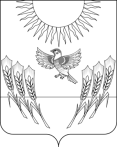 АДМИНИСТРАЦИЯ ВОРОБЬЕВСКОГО МУНИЦИПАЛЬНОГО РАЙОНАВОРОНЕЖСКОЙ ОБЛАСТИПОСТАНОВЛЕНИЕ от  07.04.2015г.                №	192  	    	            с. ВоробьевкаВ соответствии с постановлением администрации Воробьевского муниципального района  от 18.11.2013 г. №512 «О порядке разработки, реализации и оценки эффективности муниципальных программ Воробьевского муниципального района» и распоряжением администрации Воробьевского муниципального района от 01.10.2013 г. №207-р  «Об утверждении перечня муниципальных программ Воробьевского муниципального района» П О С Т А Н О В Л Я Ю:            1. Утвердить муниципальную программу Воробьевского муниципального района «Повышение безопасности дорожного движения в Воробьевском муниципального районе на период 2015-2020 годов» согласно приложению.             2. Контроль за исполнением настоящего постановления возложить на и.о.заместителя главы – начальника отдела строительства, архитектуры, транспорта и ЖКХ  администрации Воробьевского муниципального района Гриднева Д.Н.Глава администрации муниципального района   			                            А.В. Пищугин                                          Исполняющий обязанности заместителяглавы  администрации – начальник отдела по строительству, архитектуре, транспорту и ЖКХ администрации муниципального района                                     Д.Н.Гриднев_____________2015г.Начальник юридического отделаадминистрации муниципального района 	                             В.Г. Камышанов____________2015г.Приложение к  постановлению  администрации Воробьевскогомуниципального районаот _________г. № __________        Муниципальная программа Воробьевского муниципального района«Повышение безопасности дорожного движения на территории Воробьевского муниципального района на период 2015 – 2020 годов»с. Воробьевка2015 г.ПАСПОРТмуниципальной целевой программы  1. Характеристика проблем, на решение которыхнаправлена муниципальная целевая программаЗа 12 месяцев 2014 года в населенных пунктах и на дорогах Воробьевского муниципального  района было зарегистрировано 105 дорожно-транспортных происшествия, в которых 6 человек погибло и 16 получили ранения различной степени тяжести. По сравнению с 2013 годом число погибших в ДТП сократилось на 15%, с 7 до 6, число раненых меньше на 55%, с 26 до 16, осталось на уровне прошлого года количество ДТП с участием детей- 5. В 26 ДТП установлены неудовлетворительные дорожные условия, при этом в 16 случаях отсутствие краевой линии дорожной разметки на автомобильных дорогах 3 технической категории.	Самыми распространенными видами нарушений правил дорожного движения, приводящими к ДТП являются: превышение скорости, нарушение правил обгона с выездом на полосу встречного движения, нарушение ПДД пешеходами, а также управление транспортным средством в состоянии алкогольного опьянения. Сложная обстановка с аварийностью имеет тенденцию к дальнейшему ухудшению. Ситуация во многом объясняется следующими основными причинами:- постоянно возрастающая мобильность населения;- уменьшение перевозок общественным транспортом и увеличение перевозок личным транспортом;- неблагоприятные погодные условия.В районе в настоящее время отсутствует возможность применения, в полной мере,  системы организационно-планировочных и инженерных мер, направленных на организацию движения транспорта и пешеходов (регламентация скоростных режимов, введение одностороннего движения и т.д.).Требует улучшения система организации прибытия (оперативность, оснащённость спец. средствами) соответствующих служб на место дорожно-транспортного происшествия и оказания помощи лицам, пострадавшим в результате ДТП.       Государственное и общественное воздействие на участников дорожного движения с целью формирования устойчивых стереотипов законопослушного поведения осуществляется на недостаточном уровне. Ситуация усугубляется всеобщим правовым нигилизмом, осознанием юридической безответственности за совершенные правонарушения, безразличным отношением к возможным последствиям дорожно-транспортных происшествий, отсутствием адекватного понимания участниками дорожного движения причин возникновения дорожно-транспортных происшествий, недостаточным вовлечением населения в деятельность по предупреждению дорожно-транспортных происшествий.      Сложившаяся ситуация в области обеспечения безопасности дорожного движения      характеризуется наличием тенденции к её дальнейшему ухудшению, что определяется следующими факторами:      - высокий уровень аварийности и тяжести последствий дорожно-транспортных происшествий (в том числе детский травматизм);      - значительная доля людей наиболее активного трудоспособного возраста (26 – 40) лет среди лиц, погибших в результате дорожно-транспортных происшествий;Динамика показателей аварийности по Воробьёвскому муниципальному районуАнализ данных и динамики основных показателей аварийности свидетельствует о том, что уровень дорожно-транспортного травматизма на территории Воробьевского муниципального района остается высоким. По сравнению 2013года с 2014годом наблюдается небольшое снижение (погибло 7-6, ранено 29-16).Негативный общественный резонанс вызывают дорожно-транспортные происшествия с участием детей. В 2014 году количество ДТП с участием детей осталось на уровне 2013года(5-5).Сведения о ДТП с участием детей2. Цели, задачи, сроки и этапы реализации Программы	Обеспечение безопасных условий дорожного движения на территории Воробьевского муниципального района:	- обеспечение безопасности поведения участников дорожного движения;	- сокращение количества лиц, погибших в результате ДТП;	- снижение количества ДТП с пострадавшими;	- сокращение детского дорожно-транспортного травматизма;	- совершенствование методов организации дорожного движения.3. Система  мероприятий	3.1. Мероприятия «Организация и обеспечение безопасности дорожного движения».3.1.1 Содержание автомобильных дорог:- ремонт, окраска, установка дорожных знаков и нанесение разметки краевой, горизонтальной, «пешеходный переход»;- ремонт автодорог общего пользования местного значения;- организация уличного освещения населенных пунктов в темное время суток;- поддержка на должном уровне, в соответствии с ГОСТ, нерегулируемых железнодорожных переездов;3.1.2 Повышение безопасности пассажирских перевозок:- контроль соблюдения требований федерального законодательства при работе такси и заказных перевозок;- тестирование водителей (психофизические качества) осуществляющих междугородние пассажирские перевозки и водителей школьных автобусов;- контроль соблюдения требований федерального законодательства в работе такси и заказных перевозчиков.- устройство  остановочных павильонов и  поддержание в нормативном состоянии.3.2. Программные мероприятия «Профилактика безопасности дорожного движения»3.2.1 Проведение акций по безопасности дорожного движения в школах. Разработка планов о совместной деятельности ГИБДД и отдела по образованию администрации муниципального района.3.2.2 Корректировка схем маршрутов движения пассажирских автобусов, школьных автобусов с оформлением паспортов маршрутов – 2 раза в год.3.2.3 Освещение проблем дорожной безопасности в СМИ.4. Механизм реализации ПрограммыДля решения задач, определенных в Программе предусматривается комплекс
взаимосвязанных и скоординированных мероприятий, охватывающих основные
аспекты деятельности по регулированию правоотношений в сфере безопасности
дорожного движения, в соответствии с правовыми актами Российской Федерации,
субъекта    Российской  Федерации Воронежской    области,    муниципального образования Воробьёвский муниципальный район.Реализация     Программы     обеспечивается     заказчиком-координатором администрацией Воробьевского муниципального района.Администрация осуществляет:нормативное   и  методологическое  обеспечение  реализации  Программы,
включая разработку финансовых и организационных механизмов;подготовку предложений по объемам и условиям представления средств
районного бюджета для финансирования выполнения программных мероприятий;организацию информационной и разъяснительной работы, направленной на
освещение целей и задач Программы;-	мониторинг реализации Программы на любом этапеОсновными исполнителями Программы на территории Воробьевского муниципального районная являются: отдел по строительству, архитектуре, транспорту и ЖКХ, администрация Воробьевского муниципального района, ГИБДД (по согласованию), субъекты согласно перечню программных мероприятий администраций сельских поселений, районного отдела по образованию, МП ВР «Транссервис» (Приложение № 1).Общее руководство за исполнением программных мероприятий и контроль реализации Программы осуществляет отдел по строительству, архитектуре, транспорту и ЖКХ администрации Воробьевского муниципального районаУчастниками  Подпрограммы  являются  юридические  лица,   принимающие участие в реализации Программы в части ее финансирования.5. Ресурсное обеспечение ПрограммыФинансирование программных мероприятий предусматривается осуществлять
за счёт средств районного бюджета сельских поселений и внебюджетных источников. Общий объем финансирования Программы составляет всего – 29516 тыс.руб., в т.ч.: средства  бюджета сельских поселений - 29250 тыс. руб.;внебюджетные источники –  266 тыс. руб.В ходе реализации Программы возможна корректировка плана реализации Программы по источникам и объемам финансирования и по перечню предлагаемых мероприятий по результатам исполнения местного бюджета в соответствующем финансовом году.Объёмы и источники финансирования Программы с разбивкой по годам приведены в приложении № 1 к настоящей Программе.6. Оценка эффективности, социально-экономических последствийреализации ПрограммыСоциально-экономическая эффективность реализации Программы заключается в достижении поставленных целей и задач, путем выполнения запланированного объема программных мероприятий и достижения конечных результатов.Реализация мероприятий программы будет способствовать сокращению количества лиц, погибших в результате дорожно-транспортных происшествий и прогнозируемого количества дорожных происшествий с пострадавшими, а также позволит снизить показатели аварийности в Воробьёвском районе:- сокращение смертности от ДТП к 2020 году на 25% по сравнению с 2010годом, в том числе детской смертности на 30%;- сокращение социального риска к 2020 году на 40% по сравнению с 2010 годом;- сокращение транспортного риска к 2020 году на 23,4% по сравнению с 2010 годом;- снижение тяжести последствий к 2020 году на 7% по сравнению с 2010 годом;- снижения уровня дорожно - транспортного травматизма в Воробьёвском районе до уровня среднеобластного показателя.7. Организация управления программой  и контроль хода ее реализации	Организацию управления Программой и контроль за ходом ее реализации осуществляет заместитель главы администрации Воробьевского муниципального района, курирующий работу районной Комиссии по безопасности дорожного движения в Воробьёвском муниципальном районе.  Решения, принятые Комиссией, направленные на обеспечение безопасности дорожного движения, являются обязательными для всех предприятий, учреждений, организаций независимо от форм собственности и ведомственной принадлежности.             Предусмотренные настоящей Программой мероприятия по повышению безопасности дорожного движения позволят планомерно вести работу по ликвидации имеющихся очагов аварийности на территории Воробьевского муниципального района, привести в надлежащее состояние дорожное покрытие дорог, улучшить их освещение, установить и благоустроить отдельные остановки общественного транспорта с учетом требований безопасности дорожного движения и учетом пассажиропотока, приступить к работам по капитальному ремонту, реконструкции и новому строительству тротуаров и дорожных сооружений.	В результате улучшения качества дорожного покрытия сократится количество жалоб и других справедливых нареканий со стороны населения, улучшится экологическое состояние на территории района.Приложение № 1к муниципальной целевой программе"Повышение безопасности дорожного движения на территории Воробьевского муниципального района на период 2015-2020 годов"ПЕРЕЧЕНЬ ПРОГРАММНЫХ МЕРОПРИЯТИЙОб утверждении муниципальной    программы Воробьевского муниципального района  «Повышение  безопасности дорожного    движения      на территории Воробьевского муниципального района на период 2015 – 2020 годов» Наименованиепрограммы «Повышение безопасности дорожного движения на территории Воробьевского муниципального района на период 2015 -2020 годов» (далее Программа)Нормативный правовой акт, в соответствии с которым разработана программа- Федеральный закон от 06.10.2003 года №131-ФЗ «Об общих принципах организации местного самоуправления в Российской Федерации»; - Федеральный закон от 10.12.1995г. №196-ФЗ «О безопасности дорожного движения»;- Постановление правительства РФ от 03.10.2013 г. № 864 «О федеральной целевой программе «Повышение безопасности дорожного движения в 2013-2020 годах»;- Указ Президента РФ от 22.09.2006 г. № 1042 «О первоочередных мерах по обеспечению безопасности дорожного движения»;Заказчик программыАдминистрация Воробьевского муниципального районаЗаказчик-координатор программыАдминистрация Воробьевского муниципального районаОсновные разработчики программыОтдел по строительству, архитектуре, транспорту, и ЖКХ администрации Воробьевского муниципального района. Цели и задачи программыОбеспечение безопасных условий дорожного движения на территории Воробьевского муниципального района;- обеспечение безопасного поведения участников дорожного движения;- сокращение количества лиц, погибших в результате ДТП;- снижение количества ДТП с пострадавшими;- сокращение детского дорожно-транспортного травматизма;- совершенствование методов организации дорожного движение; Сроки и этапы реализации программыПрограмма рассчитана на шесть лет ( с 2015года по 2020г.) Мероприятия муниципальной программы и основные мероприятия1. «Организация и обеспечение безопасности дорожного движения»1.1. Содержание автомобильных дорог:- ремонт, окраска и установка дорожных знаков и разметки краевой, горизонтальной, «пешеходный переход»;- ремонт автодорог общего пользования местного значения;- улучшение освещенности населенных пунктов в ночное время;- поддержка на должном уровне, в соответствии с ГОСТ, нерегулируемых железнодорожных переездов;.1.2 Повышение безопасности пассажирских перевозок:- контроль соблюдения требований федерального законодательства при работе такси и заказных перевозчиков;- тестирование водителей (психофизические качества) осуществляющих междугородние пассажирские перевозки и водителей школьных автобусов- устройство остановочных павильонов и поддержание их в нормативном состоянии.2. «Профилактика безопасности дорожного движения»:2.1 Проведение акций по безопасности дорожного движения в школах с разработкой планов о совместной деятельности ГИБДД и отдела по образованию администрации муниципального района2.2 Корректировка схем маршрутов движения пассажирских автобусов, школьных автобусов с оформлением паспортов маршрутов – 2 раза в год2.3 Освещение проблем дорожной безопасности в СМИИсполнители основных мероприятий- Администрации сельских поселений Воробьевского муниципального района;- Муниципальное предприятие «Транссервис»;- Подрядные организации различных форм собственности (на конкурсной основе).Объём и источники финансирования Общий объём финансирования программы на 2015-2020 годы составляет 29516 тыс. рублей в том числе за счет средств бюджета сельских поселений 29250 тыс. руб. и 266 тыс. руб. внебюджетные источники в том числе по годам.Организация контроляКонтроль за ходом реализации программы осуществляется отделом по строительству архитектуре транспорту и ЖКХ администрации Воробьевского муниципального районаОжидаемые результаты реализации программы- снижение уровня ДТП со смертельным исходом (25% по сравнению с 2010 годом);- сокращение детского дорожно-транспортного травматизма (30% по сравнению с 2010 годом);-снижение количества дорожно-транспортных происшествий (20% по сравнению с 2010 годом);- уменьшение количества пострадавших в дорожно-транспортных происшествиях (20% по сравнению с 2010 годом). ГодВсего ДТП (ед.)Всего ДТП (ед.)Погибло (чел.)Погибло (чел.)Ранено (чел.)Ранено (чел.)ГодКол-во% кпред. годуКол-во% кпред. годуКол-во% кпред. году2005804,24022+12,0200677-4,04042+90,0200772-7,04034-20,0200874+2,065030-12,0200964-141-8317-43201021-336+60027+5820112104-3324-11201233+571-2549+2042013126+3817+70029-592014105-276-1516  -55Год2005200620072008200920102011201220132014Кол-во ДТП с участием детей4431113355из них по вине детей1211001333в том числе пешеходы1121001143велосипедисты0200012212Пострадало детей4322113355в том числе погибло0000000000ранено4322113855№ п/пНаименование мероприятийВсего,тыс.руб.№ п/пНаименование мероприятийВсего,тыс.руб.2015 г.2016г2016г2017г.2018г.2019г.2020 г.Источник финансированияИсполнители123455678910111,1Содержание автомобильных дорог всего:295164790484248424892494549975050-Ремонт, окраска, установка дорожных знаков и нанесение краевой, горизонтальной,  "пешеходный переход" дорожной разметки 2670400435435458460480437Бюджеты сельских поселенийАдминистрация сельского поселения-Ремонт автодорог общего пользования местного значения243303930398039804030408041304180Бюджеты сельских поселений Администрация сельского поселения-Поддержка на должном уровне нерегулируемых железнодорожных переездов26640424242454750Внебюджетные источникиКоллективные фермерские хозяйства-Устройство дополнительного освещения населенных пунктов1870,0300300300310310320330Бюджеты сельских поселенийАдминистрация сельского поселения1,2Повышение безопасности пассажирских перевозок380,060606060656570Бюджеты сельских поселений Муниципальное предприятие Воробьевского района "Транссервис"2,1Проведение акций по безопасности дорожного движения в школах, детских садах с разработкой планов о совместной деятельности ГИБДД и районного отдела по образованию администрации Воробьевского муниципального районакруглогодичнокруглогодичнокруглогодичнокруглогодичнокруглогодичнокруглогодичнокруглогодичноНе требуетсяГИБДД, районный отдел по образованию2,2Оформление маршрутов движения пассажирских автобусов, школьных автобусов с оформлением паспортов маршрутов  2 раза в годс мая по октябрьс мая по октябрьс мая по октябрьс мая по октябрьс мая по октябрьс мая по октябрьс мая по октябрьНе требуетсяКомиссия по безопасности дорожного движения, ГИБДД, районный отдел по образованию, МП ВР "Транссервис"2,3Освещение проблем безопасности дорожного движения в СМИкруглогодичнокруглогодичнокруглогодичнокруглогодичнокруглогодичнокруглогодичнокруглогодичноНе требуетсяКомиссия по безопасности дорожного движения, ГИБДД, РОНО1ВСЕГО затрат на реализацию программы:29516